§5242.  Information returnsThe State Tax Assessor may require returns of information to be made and filed on or before January 31st of each year by a person making payment or crediting in a calendar year the amounts of $600 or more, or $10 or more in the case of interest or dividends, to a person who may be subject to the tax imposed under this Part.   The returns may be required of a person, including lessees or mortgagors of real or personal property, fiduciaries, employers and all officers and employees of this State, or of a municipal corporation or political subdivision of this State, having the control, receipt, custody, disposal or payment of dividends, interest, rents, salaries, wages, premiums, annuities, compensations, remunerations, emoluments or other fixed or determinable gains, profits or income, except interest coupons payable to bearer. A duplicate of the statement as to tax withheld on wages, required to be furnished by an employer to an employee, constitutes the return of information required to be made under this section with respect to those wages.  [PL 2017, c. 211, Pt. D, §12 (AMD).]A person who is required by the assessor to furnish a return of information in accordance with this section on or after January 31, 2022 and who fails to do so, or who willfully furnishes a false or fraudulent return of information, is subject to a penalty of $50 for each such failure.  [PL 2021, c. 181, Pt. A, §14 (NEW).]SECTION HISTORYP&SL 1969, c. 154, §F1 (NEW). PL 1995, c. 639, §23 (AMD). PL 2017, c. 211, Pt. D, §12 (AMD). PL 2021, c. 181, Pt. A, §14 (AMD). The State of Maine claims a copyright in its codified statutes. If you intend to republish this material, we require that you include the following disclaimer in your publication:All copyrights and other rights to statutory text are reserved by the State of Maine. The text included in this publication reflects changes made through the First Regular and First Special Session of the 131st Maine Legislature and is current through November 1, 2023
                    . The text is subject to change without notice. It is a version that has not been officially certified by the Secretary of State. Refer to the Maine Revised Statutes Annotated and supplements for certified text.
                The Office of the Revisor of Statutes also requests that you send us one copy of any statutory publication you may produce. Our goal is not to restrict publishing activity, but to keep track of who is publishing what, to identify any needless duplication and to preserve the State's copyright rights.PLEASE NOTE: The Revisor's Office cannot perform research for or provide legal advice or interpretation of Maine law to the public. If you need legal assistance, please contact a qualified attorney.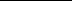 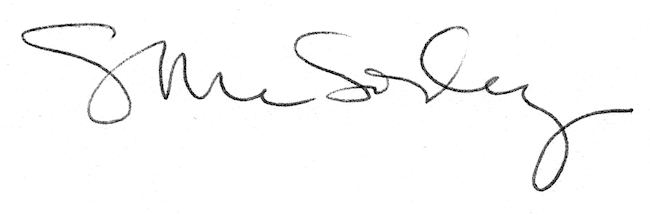 